Full-time research assistant position in Small Animal ReproductionThe Clinic of Small Animal Reproduction, Ghent University, in Merelbeke, Belgium, is offering a position for a full time researcher/clinical assistant, starting from 1st of October 2021 (starting date is negotiable). The initial contract is for two years, but may be extended twice to reach a total of six years to allow for completion of a PhD. If you are an ECAR diplomate or ECAR eligible, this position may interest you. Salary will be commensurate with academic credentials and experience, according to Ugent. YOUR TASKSAt least 50% of your assignment will be spent on academic research in preparation of a doctoral dissertation (PhD) in the field of reproduction in small animalsYou will assist in the teaching activities at the department, specifically the following courses : Reproduction and Obstetrics of small animals.You will assist in the internal and external services of the clinic of Reproduction of Small Animals, more specifically the treatment of dogs and cats with reproductive problems, including out-of-hour phone calls and rare weekend consultsYou will receive a training in assisted reproductive techniques such as transcervical endoscopic insemination, and collection and freezing of semen, as well as in semen analysis.You have a special interest in supervising students in their academic and post-academic career, and you will be teaching students small animal reproduction in the clinicYou are supervising undergraduate students in relation with their exercises, internships and master theses. WHAT WE ARE LOOKING FORYou hold a degree of Master in Veterinary Medicine (preferably in Small Animal Medicine). For diplomas awarded outside the European Union, a certificate of equivalence (NARIC) must be submitted. The degree requirements need to be fulfilled at the start of your appointment.You are interested in academic and/or project-based research and services.Any teaching experience or participation in extra training, conferences, etc. is recommended. Specialization in the field of small animal reproduction is a plus (ECAR, ACT).   You have excellent teaching and communication skills.You are a team player and prepared to brainstorm on improving education of the students, via modelling and innovative educational tools.The research assistant will work in a team with one ECAR diplomate, one part-time veterinarian, two PhD repro-students, and one ECAR-resident. In-depth training will be provided if the recruited clinician does not have the necessary experience for all the tasks. The topic of the PhD will be discussed depending on the interest of the candidate, while possible topics are numerous such as freezing of dog or cat semen (ejaculated or epididymal), relationship between nutrition and dog semen quality, follow-up of pups and kittens in catteries and dog kennels, infertility in dogs and cats etc…. Knowledge of the Dutch language will be appreciated, but is not necessary, provided the applicant has excellent knowledge of English (speaking and writing skills).Our Veterinary Teaching Hospital offers state of the art facilities and equipment (24/7 opening, consulting rooms, general and specialized surgery rooms, endoscopy, ultrasonography, digital X-ray, CT-scan, fully-equipped diagnostic and research lab, hormonal assays…). The faculty of Veterinary Medicine is EAEVE accredited: the campus is very modern and green, easily accessible by car or by bicycle and is located in the south west of Ghent. Ghent is about 8 km from the faculty and is a beautiful medieval city with many parks, art museums, movie theatres, and restaurants.Are you interested in joining our team? Please contact Prof. Ann Van Soom (ann.vansoom@ugent.be) for further details. Applications need to be performed on the website of UGent: position full time assistant UGent. Please be aware that only applications via this link will be considered. Please note that the deadline for application is September 7th, 2021. Late applications are not valid. Feel free to distribute this mail among other interested colleagues. 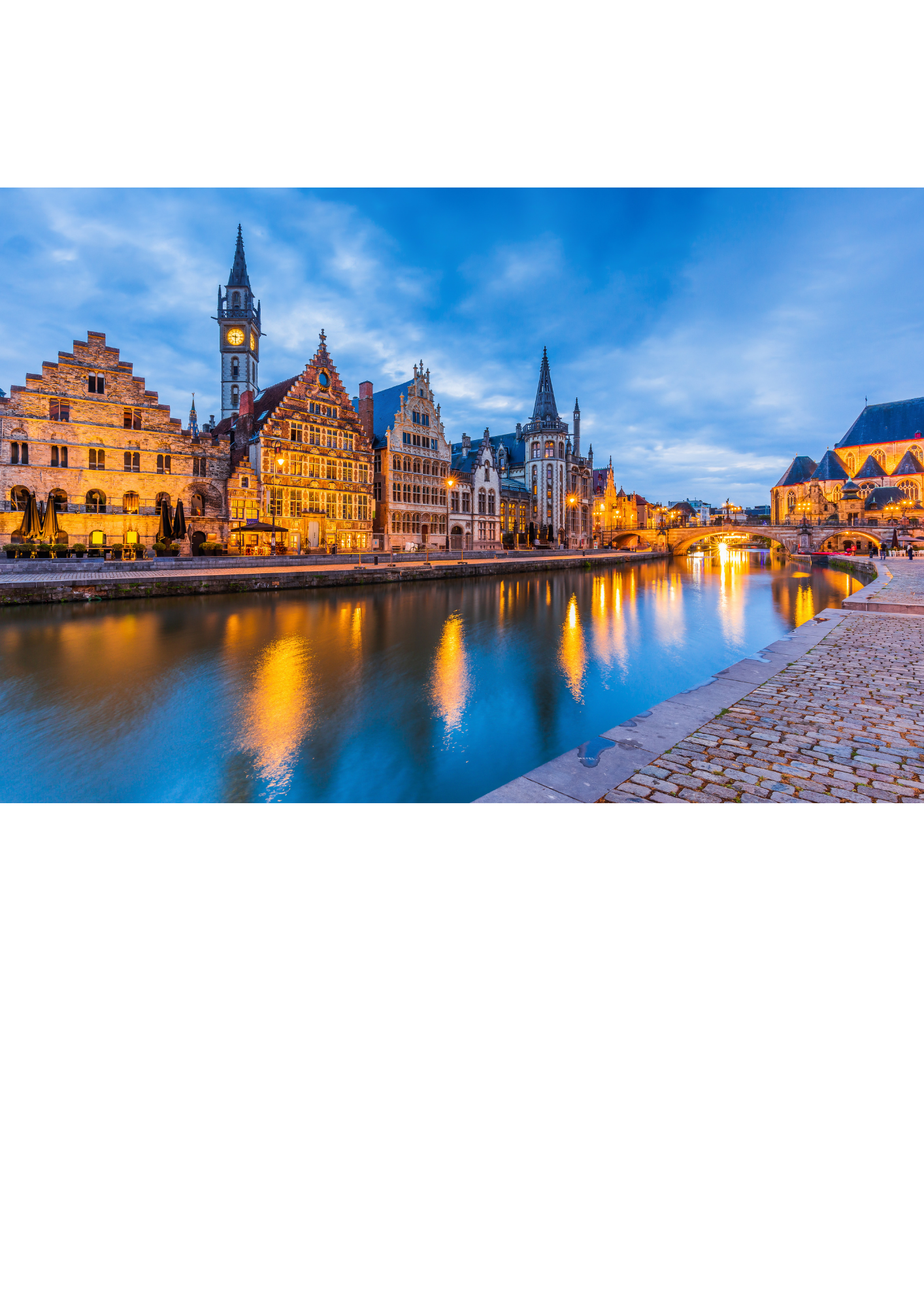 